ENTRE AIDANTS : une formation par et pour les parents de personnes avec un handicap rareLe GNCHR propose une formation en e-learning destinée aux aidants familiaux de personnes en situation de handicap rare, principalement les parents. La formation est intitulée « ENTRE AIDANTS ». 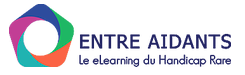 Les modules de formation sont accessibles GRATUITEMENT et sans inscription via un site internet à l’adresse :  http://entreaidants.handicapsrares.fr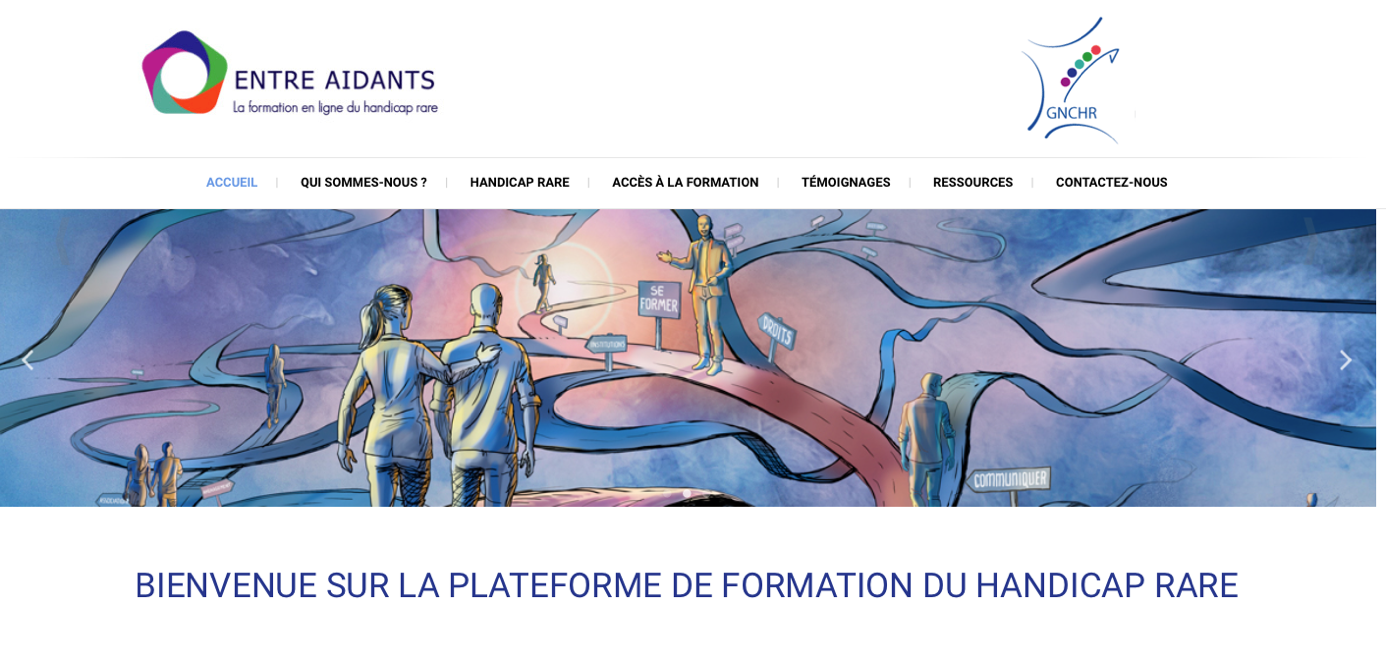 Ce site propose également des témoignages et des ressources, l’ensemble étant pensé par et pour des parents aidants.Un groupe de parents aidants a testé la qualité du site et des modules et permis d’ajuster les contenus au plus près des attentes. 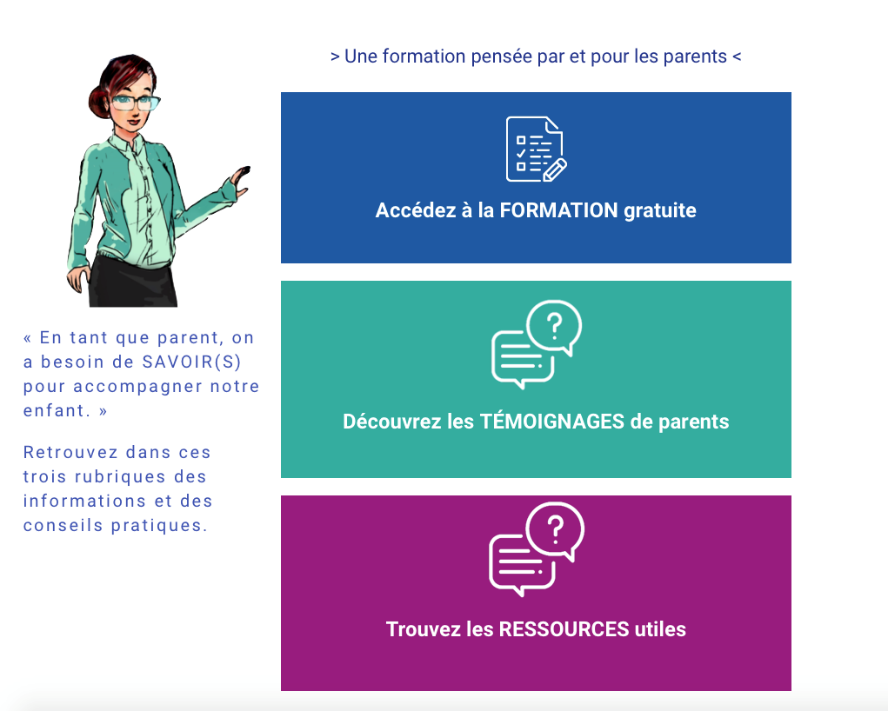 La formation est constituée de 6 modules et de 5 vidéos de témoignages coconstruits avec des aidants familiaux et des professionnels du Dispositif Intégré Handicaps Rares. Ces modules comprennent des exemples à partir de situations vécues, des quiz pour comprendre ces situations, des conseils pratiques et des liens vers des ressources.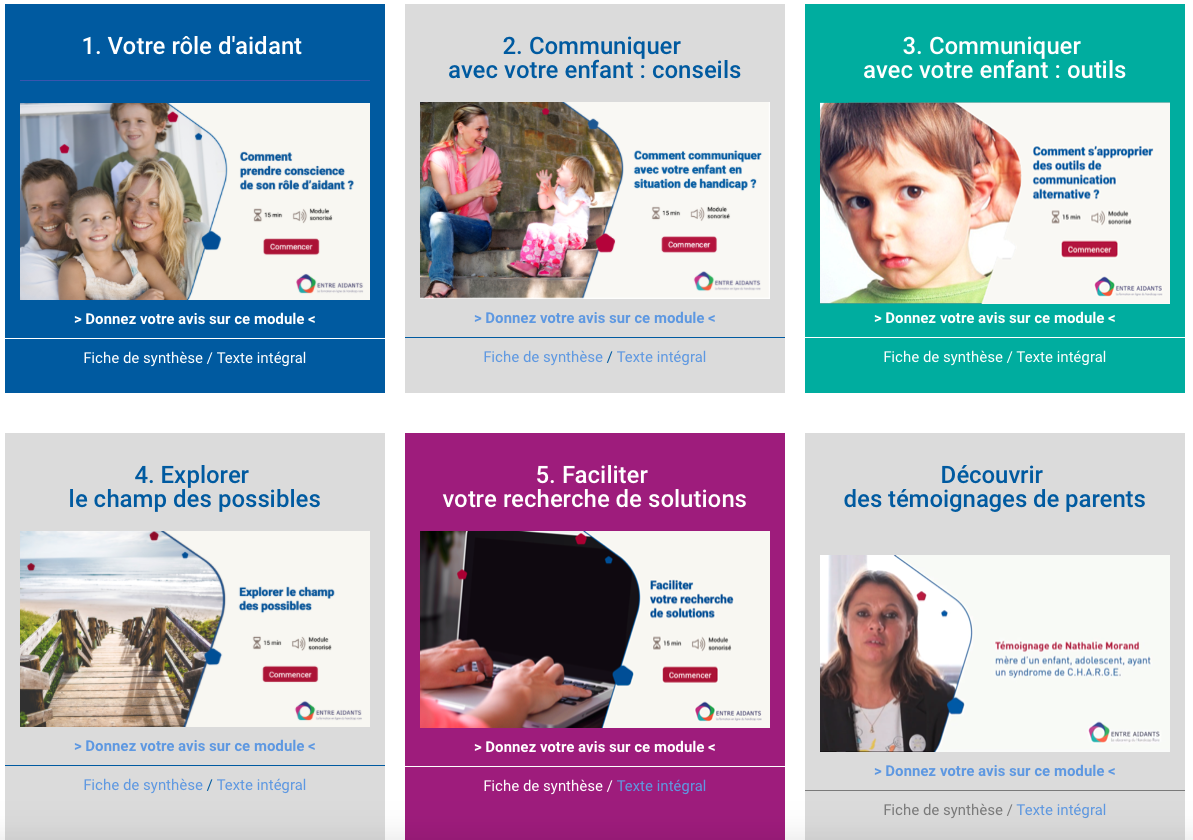 Les modules peuvent être suivis indépendamment et dans n’importe quel ordre. Des fiches de synthèse et le texte intégral sont également à disposition.1/ « Votre rôle d’aidant »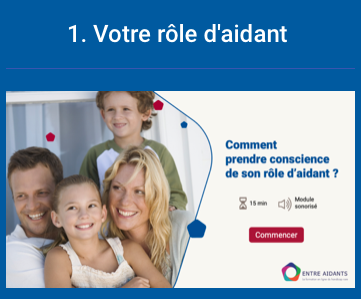 2/ et 3/ « Communiquer avec votre enfant »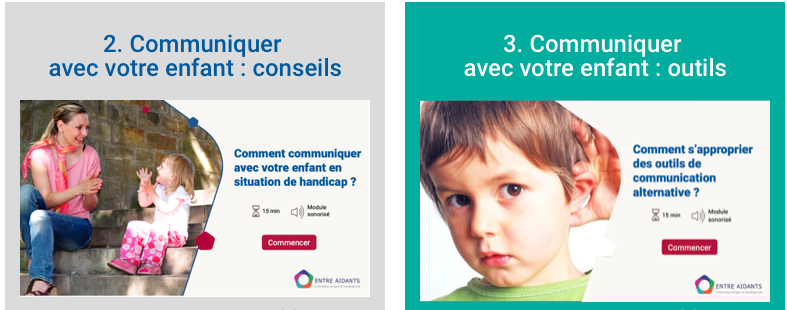 4/ « Explorer le champ des possibles »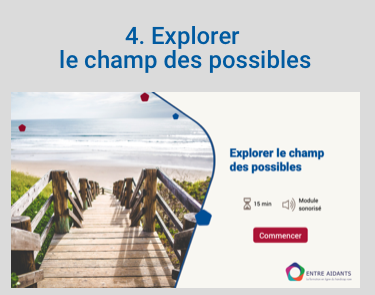 5/ « Faciliter votre recherche de solutions »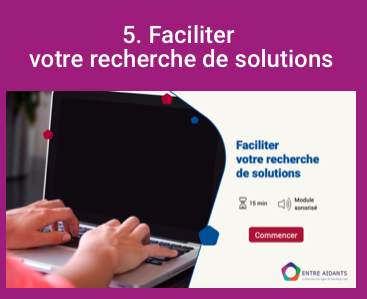 En complément de ces modules, 5 vidéos de témoignages de parents délivrent des messages partagés par beaucoup d’aidants.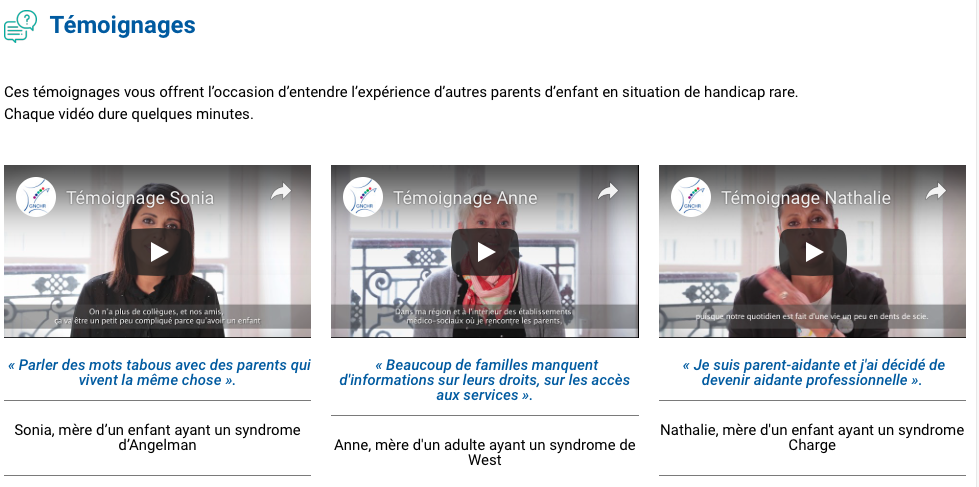 Le site présente également :Une page « Ressources » proposant un accès facile aux structures et associations dans le champ du handicap rare. Un module complémentaire intitulé « Comment rechercher efficacement de l’information en ligne ? » comprenant des conseils pour effectuer des recherches sur Internet sur des thèmes rares.Au dire des participants au projet, la co-construction entre parents et professionnels, la pluridisciplinarité des participants et l’investissement des bénévoles ont permis de créer une formation qui atteint notre objectif : apporter conseils, témoignages et information aux parents de personnes en situation de handicap rare.LE HANDICAP RARE, QU’EST-CE QUE C’EST ?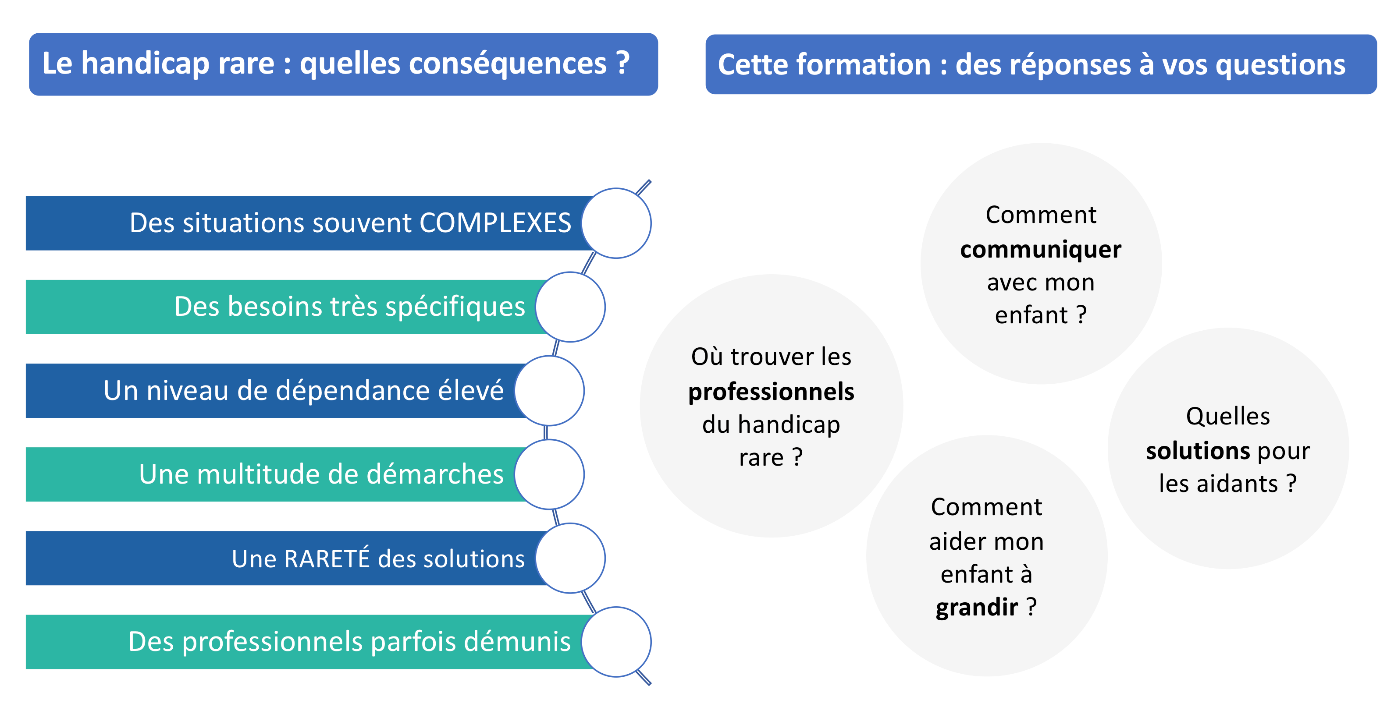 QUI SOMMES-NOUS ?Les contenus ont été élaborés par des groupes de travail constitués de parents, en lien avec les Équipes Relais Handicaps Rares (ERHR) des régions AuRA, Nord-Est, Ile-de-France et l’appui de l’équipe nationale du GNCHR.Le Groupement National de Coopération Handicaps Rares (GNCHR) est à l’origine de ce projet, et en assure la coordination.Ce site a été conçu avec le soutien de la CNSA.Le GNCHR est un réseau au service de la personne en situation de handicap rare, de son entourage et des professionnels qui l’accompagnent.Créé au cours du 1er Schéma national handicaps rares 2009-2013 par les associations gestionnaires des Centres nationaux de ressources (CNRHR), de par son statut juridique en GCSMS, le GNCHR :Structure et coordonne les missions et activités transversales et communes des CNRHR ainsi que la contribution à la rechercheExerce en propre les tâches de capitalisation, formalisation et diffusion des connaissances auprès des professionnels et des famillesAppuie et conseille les professionnels dans le cadre du développement d’un travail en réseau tel que défini par l’organisation en Dispositif intégréAssure la formation et l’information nécessaire adaptéePour en savoir plus : www.gnchr.fr